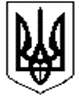 Смолінська селищна радаМаловисківського району Кіровоградської областіВиконавчий комітетРІШЕННЯ04 липня 2019 року						№ 53			                        смт СмолінеПро визначення місць для розміщення матеріалів передвиборної агітації під часвиборів народних депутатів Верховної РадиУкраїни в 2019 році	Відповідно до Конституції України, статті 40 Закону України «Про місцеве самоврядування в Україні»,виконавчий комітет селищної радиВ И Р І Ш И В:Визначити наступні місця розміщення матеріалів передвиборної агітації під час виборів народних депутатів Верховної Ради України:на території смт.Смоліне:- мікрорайон ГРП – майданчик перед магазином ТОВ «Дербі»;- вул. Шкільна – майданчик перед модульною котельнею КП «Енерговодоканал»;- вул. Казакова – тротуар між будинками 15 – 18 (в районі селищного ринку);на території села Березівка:територія біля магазину «Берізка».Розміщення матеріалів передвиборної агітації під час виборів народних депутатів України здійснювати виключно у встановлених цим рішенням місцях та під час розміщення дотримуватися затверджених санітарних норм.   3. Секретарю селищної ради довести дану інформацію до представників політичних партій, які виявлять бажання розмістити матеріали передвиборної агітації на території смт Смоліне та с.Березівка Маловисківського району Кіровоградської області.	                      Селищний голова                                       М.Мазура